Activités Expérimentales N°7« Toutes les solutions se mélangent-elles ? » Activité Exp. 7 : Un poisson dans l’eau nage, nage…A la vue de cette photo … quelles questions es-tu amené à te poser ?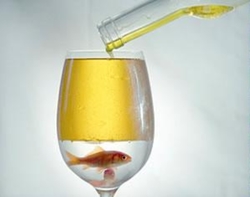 ………………………………………………………………………………………………………………………………………………………………………………………………………………………………………………………………………………………………………………………………………………………………………………………………………………………………………………………………………………………………Tu disposes de 3 tubes à essai, un porte tube à essai et plusieurs solutions.Tu dois réaliser, dans cette première partie, plusieurs MELANGES dans 3 tubes à essais, Tu devras agiter, observer, schématiser et modéliser !Ma 1ère mission Scientifique : J’expérimente pour comprendre !Réalise les mélanges indiqués, observe bien et complète avec application le tableau !Quelles solutions pourrais-tu utiliser pour refaire l’Expérience de la photo ? ……………………………………………………………………………………………………………………………………………..« Le poisson suffoque, il a du mal à respirer … » Il faut réagir est vite ! Que dois-tu faire ? En es-tu certain ? Justifie avant d’agir ! ......................................................................................................................................
………………………………………………………………………………………………………………………………………………………………….        Au fait , l’eau du poisson est-ce de l’eau pure ? sinon le mélange est-il homogène ou hétérogène ?  Justifie ! ……….………………………………………………………………………………………………………………………………………………………………….……………………………………………………………………………………………………………………………………………………………………………….………………………………………………………………………………………………………………………………………………………………………………..Ma 2ère mission Scientifique : Je réalise un drapeau Luxembourgeois… oui mais comment ?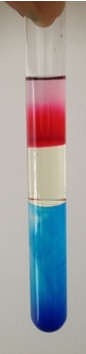 Tu disposes des solutions précédentes et de 2 colorants au choix (bleu, rouge ou vert) Schématise le tube à essai et légende-le en indiquant l’ordre d’introduction des solutions et colorants« En 1er   je mettrais …………….. car la solution est ……… dense que …………….. »Je colore cette solution avec …………« En 2ème   je mettrais ………….. car la solution est ……… dense que …………….. »Je colore cette solution avec …………« En 3ème  je mettrais ………….. car la solution est ……… dense que …………….. »Je colore cette solution avec …………J’appelle le  Professeur pour VALIDER  mon PROTOCOLE puis réalise ensuite ce drapeau
Libre à moi ensuite de réaliser un autre  drapeau ( Italien … ) ou d’inventer celui d’une nation inconnue !Ce que je DOIS retenir : Je m’exerce à la maison  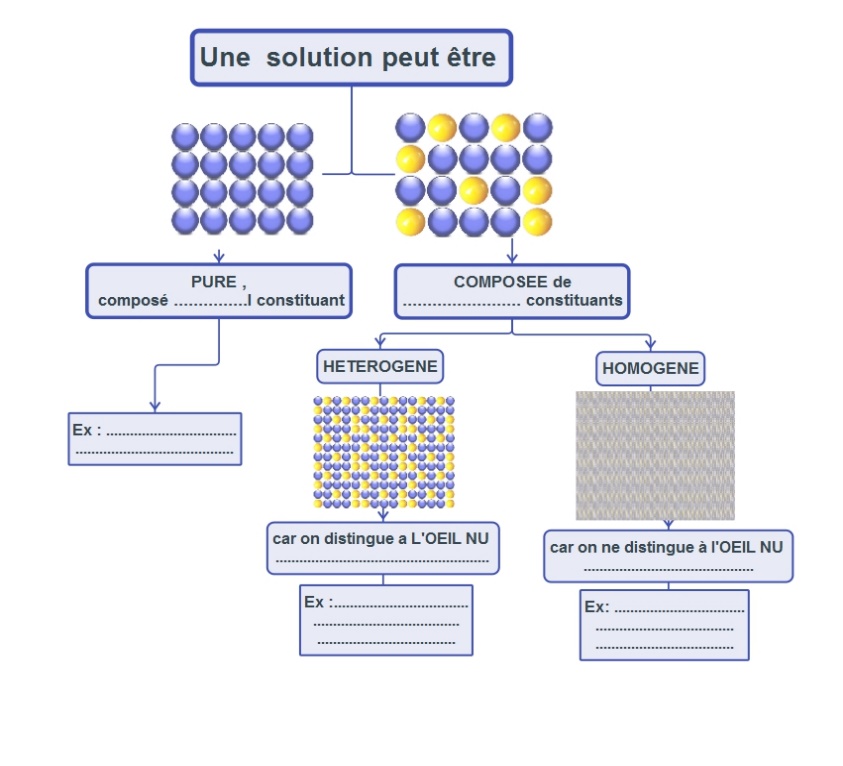 Rangeons un peu Classe les mélanges solides ou liquides en 3 catégories : les corps PURS, les mélanges HOMOGENES et les HETEROGENES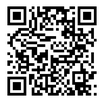 Je réinvesti mes connaissances Qui se ressemble s’assemble !Si l’alcool se mélange à l’eau , se mélange-t il à l’huile ? Si le sucre se mélange à l’eau, se mélange t-il à l’huile ? Un peu de cultureNous avons différencié les mélanges mais il existe des corps composé d’un seul constituant : les CORPS PURS !Peux-tu en citer  ? …………………………………………………………………………………………………………………………………………………..tube à essai1122333 mL d’ ..          Eau                 Eau                Eau         Eau   Alcool    Alcool 3 mL d’ ....         Huile          Huile        Alcool         Alcool      Huile     Huile AgitationSchéma    MacroscopiqueAvantAprèsModèle MicroscopiqueAvantAprèsModèleAvantAprèsModèle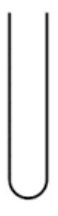 Miscibles ?ou non ?«  Se mélangent-ils ?  ou non ?Ils constituent un Mélange homogène ou hétérogène ?